Implementing MRP Provision C.3 Requirements for Land Development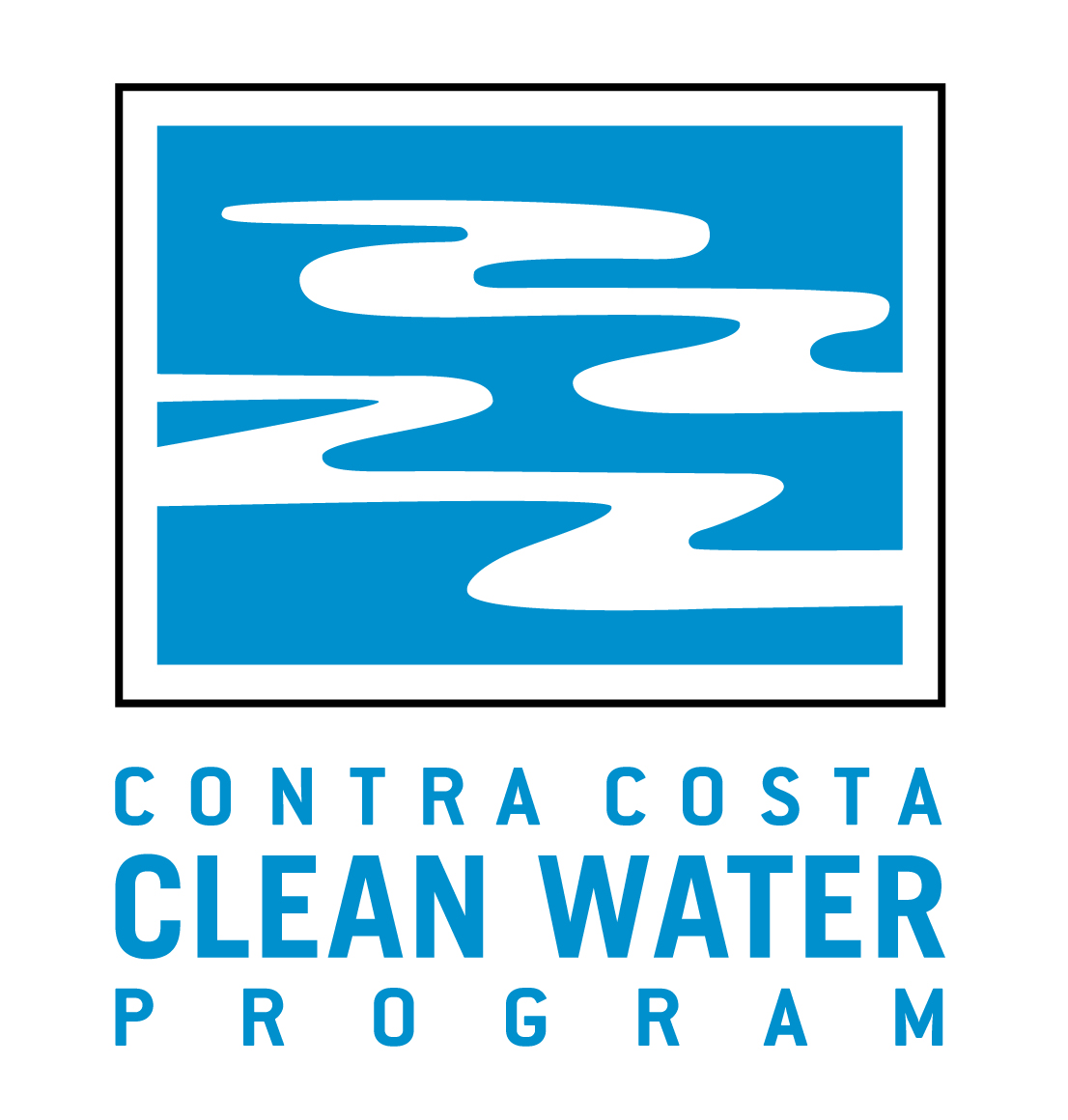 A Workshop on C.3 Basics for Municipal StaffPresenter: Dan Cloak, P.E., Dan Cloak Environmental ConsultingTuesday, June 11, 2013 – 8:30 AM to 12:30 PM
Shadelands Art Center, 111 N. Wiget Lane, Walnut Creek8:30 – 8:40Check-In and Continental Breakfast8:40 – 8:50Greeting and Introductions8:50 – 9:05OverviewRegulatory History, C.3 and Development Review, Tools and Resources9:05 – 9:15Applicability of the C.3 Requirements 9:15 – 10:00LID Conceptual DesignThe Why and How of LID, Analyzing a Project for LID, The Five LID Strategies, Screening the Feasibility of Harvest and Use.10:00 – 10:10Break10:10 – 10:40Delineating Drainage Management Areas10:40 – 11:30 Reviewing Stormwater Control PlansSpecial Projects, Drainage Design Calculations, Source Controls, 
Small Projects11:30 – 11:40Break11:40 – 12:00Bioretention Design and ConstructionSpecial Projects, Drainage Design Calculations, Source Controls12:00 – 12:15Operation and Maintenance Verification 12:15 – 12:30Discussion12:30Adjourn